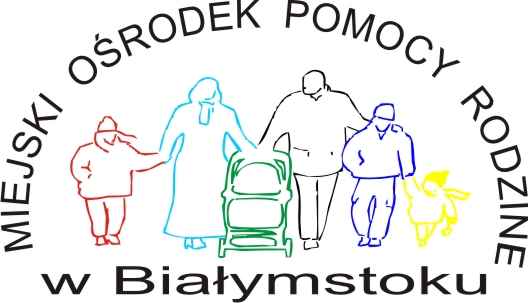 Białystok, dn. 18.12.2020r.ZP.26.3.26.2020WYKONAWCY  W  POSTĘPOWANIU                                                                                   Nr ZP.26.3.26.2020WYJAŚNIENIE  I ZMIANA TREŚCI OGŁOSZENIA O ZAMÓWIENIADotyczy: postępowania, którego wartość nie przekracza wyrażonej w złotych równowartości 30 000 euro netto, wyłączonej ze stosowania przepisów ustawy z dnia 29 stycznia 2004r. Prawo zamówień publicznych, zgodnie z art. 4 pkt 8, pod nazwą: „Usługi dostępu do obiektów i zajęć sportowo-rekreacyjnych  na rzecz Miejskiego Ośrodka Pomocy Rodzinie w Białymstoku.”1. Zamawiający – Miejski Ośrodek Pomocy Rodzinie w Białymstoku, informuje, że w dniu 18 grudnia 2020r. do Zamawiającego wpłynęły zapytania dotyczące treści Ogłoszenia  o zamówieniu. 2. Treść zapytania jest następująca: PYTANIE NR 1: Zgodnie z Rozporządzeniem Rady Ministrów z dnia 1 grudnia 2020 r. w sprawie ustanowienia określonych ograniczeń, nakazów i zakazów w związku z wystąpieniem stanu epidemii, część obiektów sportowych jest czasowo zamkniętych. Oznacza to, że choć Wykonawca posiada aktualnie zawarte umowy z wystarczającą liczbą obiektów sportowych to wiele z nich nie świadczy obecnie usług z przyczyn niezależnych od nich, a także samego Wykonawcy. Mając na uwadze powyższe, prosimy o potwierdzenie, że postawione wymogi dotyczące minimalnej liczby obiektów sportowo-rekreacyjnych, którymi dysponować winien Wykonawca, należy rozpatrywać biorąc pod uwagę liczbę umów zawartych z partnerami sportowymi. Tym samym wymóg np. zapewnienia dostępu do minimum 50 obiektów łącznie na terenie miasta Białegostoku i województwa podlaskiego, zostanie uznany za spełniony jeżeli Wykonawca posiada aktualnie zawarte umowy z taką ilością partnerów. Odpowiedź na pytanie nr 1: W odpowiedzi na powyższe pytanie Zamawiający potwierdza, że wymóg zawarty w pkt 1 ppkt 6 Ogłoszenia o zamówieniu, aby Wykonawca zapewnił pracownikom Zamawiającego dostęp do obiektów zlokalizowanych na terenie kraju,  w tym do minimum 50 obiektów łącznie na terenie miasta Białegostoku i województwa podlaskiego, oraz dostęp do minimum 3 basenów pływackich na terenie miasta Białystok, będzie uznany za spełniony, jeżeli Wykonawca posiada aktualnie zawarte umowy z taką ilością partnerów. PYTANIE NR 2: Prosimy o potwierdzenie, że obiekty sportowo-rekreacyjne, które wskazać ma Wykonawca w formularzu ofertowym oraz w wykazie obiektów, który stanowić ma załącznik do oferty, winny obejmować wszystkich partnerów, którzy mają aktualnie zawarte umowy z Wykonawcą, w tym może uwzględniać obiekty czasowo zawieszone. Odpowiedź na pytanie nr 2: W odpowiedzi na powyższe pytanie Zamawiający potwierdza, że obiekty sportowo-rekreacyjne, które wskazać ma Wykonawca w formularzu ofertowym oraz w wykazie obiektów, który należy złożyć wraz z ofertą, winny obejmować wszystkich partnerów, którzy mają aktualnie zawarte umowy z Wykonawcą, w tym może uwzględniać obiekty czasowo zawieszone. PYTANIE NR 3: Wnosimy o dopuszczenie spadku liczby obiektów, w trakcie realizowania umowy, poniżej minimum określonego w postępowaniu o 10%. W ocenie Wykonawcy, prawdopodobne jest, iż część obiektów sportowych, w wyniku trwającej epidemii oraz ograniczeń z nią związanych, zakończy swoją działalność z przyczyn ekonomicznych, zaś Wykonawca - w wyniku zmniejszenia liczby obiektów sportowych dostępnych na rynku nie będzie w stanie zastąpić ich innymi podmiotami, nawet po zakończeniu stanu epidemii.Odpowiedź na pytanie nr 3: Zamawiający dopuszcza  w trakcie  realizowania zamówienia, spadek  o 10% liczby  obiektów sportowo-rekreacyjnych, do których Wykonawca powinien zapewnić dostęp pracownikom Zamawiającego.PYTANIE NR 4: Z uwagi na krótki okres pomiędzy terminem składania ofert, a zakładanym terminem rozpoczęcia realizacji zamówienia, który może być niewystarczający do zawarcia umowy oraz wykonania niezbędnych czynności, poprzedzających świadczenie usług sportowych (wysłanie aktualnej listy użytkowników, dostarczenie kart), wnioskujemy o wprowadzenie do ogłoszenia następującego postanowienia: „Rozpoczęcie realizacji zamówienia od dnia 04.01.2021 r. będzie miało miejsce, przy zastrzeżeniu, że w celu terminowego rozpoczęcia usługi, najpóźniej 28.12.2020 r., strony podpiszą umowę. W przypadku niedotrzymania ww. terminu podpisania umowy, rozpoczęcie świadczenia usługi będzie miało miejsce od 10.01.2021 r.”Odpowiedź na pytanie nr 4: W odpowiedzi na powyższe pytanie, Zamawiający dokonuje zmiany brzmienia pkt3 Ogłoszenia o zamówieniu, w następujący sposób:„3. Termin realizacji zamówienia: Zamawiający wymaga, aby usługa była zrealizowana sukcesywnie w okresie od dnia 04.01.2021r. do dnia 30.04.2021r. oraz od dnia 01.09.2021r. do dnia 31.12.2021r.  Rozpoczęcie realizacji zamówienia od dnia 04.01.2021 r. będzie miało miejsce, przy zastrzeżeniu, że w celu terminowego rozpoczęcia usługi, najpóźniej 28.12.2020 r., strony podpiszą umowę. W przypadku niedotrzymania ww. terminu podpisania umowy, rozpoczęcie świadczenia usługi będzie miało miejsce od 10.01.2021r.”PYTANIE NR 5: Zwracamy się z uprzejmą prośbą o umożliwienie złożenia oferty w formie elektronicznej tj. w postaci skanu podpisanych dokumentów przesyłanych za pośrednictwem poczty elektronicznej (email). W przypadku braku zgody na powyższe, wnioskujemy o zmianę terminu składania ofert na co najmniej 23 grudnia, do godziny 13:00. Z uwagi na bardzo krótki okres pomiędzy opublikowaniem zapytania ofertowego oraz terminem składania ofert, koniecznością doprecyzowania zapisów ogłoszenia o zamówieniu, a także formą składania ofert, aktualny termin składania ofert nie jest terminem wystarczającym do przygotowania i złożenia ofert w niniejszym postępowaniu o udzielenie zamówienia publicznego. Odpowiedź na pytanie nr 5: Zamawiający wymagać będzie, aby oferta złożona była z zachowaniem formy pisemnej pod rygorem nieważności. Jednocześnie Zamawiający przedłuża termin składania ofert i dokonuje zmiany treści Ogłoszenia o zamówieniu, a pkt 7 Ogłoszenia o zamówieniu  otrzymuje następujące brzmienie:„7. Ofertę należy złożyć w zamkniętej kopercie w siedzibie Zamawiającego, w sekretariacie do dnia  23 grudnia 2020r., do godz. 15 00 w formie pisemnej (osobiście, listownie) pok. nr 20 /przesłać faksem na nr ……………../ przesłać pocztą elektroniczną* na adres: Miejski Ośrodek Pomocy Rodzinie w Białymstoku, ul. Malmeda Icchoka 8 i oznakować w następujący sposób:Godziny pracy sekretariatu: wtorek – piątek od 730 do 1530 ;poniedziałek od 800  do 1700.”                                                                                                             ZATWIERDZAM :     ZASTĘPCA DYREKTORA                                                                          Miejskiego Ośrodka Pomocy Rodzinie w Białymstoku                                                                                            mgr Małgorzata Urbańskanazwa (firma) Wykonawcyadres WykonawcyMiejski Ośrodek Pomocy Rodzinie w Białymstokuul. Malmeda Icchoka 8,15-440 BiałystokOferta w postępowaniu na: „Usługi dostępu do obiektów i zajęć sportowo-rekreacyjnych  na rzecz Miejskiego Ośrodka Pomocy Rodzinie w Białymstoku.”Nie otwierać przed dniem 23 grudnia 2020r. do godz. 1500. 